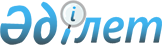 О внесении изменений и дополнений в решение от 21 декабря 2011 года № 33-2 "О районном бюджете на 2012-2014 годы"
					
			Утративший силу
			
			
		
					Решение Тарбагатайского районного маслихата Восточно-Казахстанской области от 11 апреля 2012 года N 3-5. Зарегистрировано управлением юстиции Тарбагатайского района Департамента юстиции Восточно-Казахстанской области 23 апреля 2012 года за N 5-16-127. Прекращено действие по истечении срока, на который решение было принято (письмо Тарбагатайского районного маслихата от 25 декабря 2012 года № 123)

      Сноска. Прекращено действие по истечении срока, на который решение было принято (письмо Тарбагатайского районного маслихата от 25.12.2012 № 123).      Примечание РЦПИ.

      В тексте документа сохранена пунктуация и орфография  оригинала.

      В соответствии с подпунктом 5) пункта 2 статьи 106 и статьи 109 Бюджетного Кодекса Республики Казахстан от 4 декабря 2008 года, подпунктом 1) пункта 1 статьи 6 Закона Республики Казахстан от 23 января 2001 года «О местном государственном управлении и самоуправлении в Республике Казахстан», решением Восточно-Казахстанского областного маслихата от 3 апреля 2012 года № 3/16-V «О внесении изменений и дополнений в решение от 8 декабря 2011 года за № 34/397-ІV «Об областном бюджете на 2012-2014 годы» (зарегистрировано в Реестре государственной регистрации нормативных правовых актов 6 апреля 2012 года за № 2571) Тарбагатайский районный маслихат РЕШИЛ:



      1. Внести в решение Тарбагатайского районного маслихата «О районном бюджете на 2012-2014 годы» от 21 декабря 2011 года № 33-2 (зарегистрировано в Реестре государственной регистрации нормативных правовых актов 30 декабря 2011 года за № 5-16-119, опубликовано в газете «Тарбагатай» от 12 января 2012 года № 6-7) следующие изменения и дополнения:



      1) пункт 1 изложить в следующей редакции:

      «1. Утвердить районный бюджет на 2012-2014 годы согласно приложениям 1, 2 и 3 соответственно, в том числе на 2012 год в следующих объемах:

      1) доходы – 5 597 282,0 тысяч тенге, в том числе:

      налоговые поступления – 468 781,0 тысяч тенге;

      неналоговые поступления – 2 496,0 тысяч тенге;

      поступления от продажи основного капитала – 1 379,0 тысяч тенге; 

      поступления трансфертов – 5 124 626,0 тысяч тенге;

      2) затраты – 5 549 894,3 тысяч тенге;

      3) чистое бюджетное кредитование – 27 261,0 тысяч тенге;

      бюджетные кредиты – 29 124,0 тысяч тенге;

      погашение бюджетных кредитов – 1 863,0 тысяч тенге;

      4) сальдо по операциям с финансовыми активами – 89 561,0 тысяч тенге, в том числе:

      приобретение финансовых активов – 89 561,0 тысяч тенге;

      5) дефицит (профицит) бюджета – -27 261,0 тысяч тенге;

      6) финансирование дефицита (использование профицита) бюджета – 27 261,0 тысяч тенге.»;



      2) абзацы первый и третий пункта 3 изложить в следующей редакции:

      «Утвердить резерв местного исполнительного органа района на 2012 год в сумме – 7 100,0 тысяч тенге, в том числе:»; 

      «резерв местного исполнительного органа района (города областного значения) – 4 484,0 тысяч тенге.»;



      3) абзацы первый, второй, шестой и девятый пункта 7 изложить в следующей редакции:

      «Предусмотреть в районном бюджете целевых трансфертов из областного бюджета в объеме – 831 621,0 тысяч тенге, в том числе:

      на оказание материальной помощи некоторым категориям граждан (участникам ВОВ, инвалидам ВОВ, лицам приравненным к участникам ВОВ и инвалидам ВОВ, семьям погибших военнослужащих) – 5 446,0 тысяч тенге;»;

      «на оказание единовременной материальной помощи многодетным матерям, награжденным подвесками «Алтын алқа», «Күміс алқа» или получившие ранее звание «Мать-героиня» и награжденные орденом «Материнская слава» І и ІІ степени – 20 600,0 тысяч тенге;»;

      «на развитие системы водоснабжения – 74 634,0 тысяч тенге, в том числе: (на реконструкцию системы водопроводных сетей сел Кокжыра, Жантикей – 64 345,0 тысяч тенге, на реконструкцию водопроводных сетей села Аксуат – 10 289,0 тысяч тенге);»;



      4) пункт 7 дополнить абзацем шестнадцатым следующего содержания:

      «на проведение капитального ремонта дома культуры с. Аксуат – 38 131,0 тысяч тенге.»;



      5) абзацы первый, третий, четвертый, двенадцатый, четырнадцатый, шестнадцатый и семнадцатый пункта 8 изложить в следующей редакции:

      «Предусмотреть в районном бюджете целевых текущих трансфертов из республиканского бюджета в объеме – 948 218,0 тысяч тенге, в том числе:»;

      «на общеобразовательное обучение – 68 505,0 тысяч тенге (на оснащение учебным оборудованием кабинетов физики, химии, биологии в государственных учреждениях основного среднего и общего среднего образования – 8 194,0 тысяч тенге, на обеспечение оборудованием, программным обеспечением детей-инвалидов, обучающихся на дому – 11 500,0 тысяч тенге, на обеспечение деятельности организаций дошкольного воспитания и обучения – 48 911,0 тысяч тенге);

      на ежемесячную выплату денежных средств опекунам (попечителям) на содержание ребенка-сироты (детей-сирот) и ребенка (детей), оставщегося без попечения родителей – 12 092,0 тысяч тенге;»;

      «на реализацию мер по оказанию социальной поддержки специалистов – 4 091,0 тысяч тенге;»;

      «на развитие системы водоснабжения (на реконструкцию водопроводных сетей села Аксуат) – 102 888,0 тысяч тенге;»;

      «на реализацию мероприятий для решения вопросов обустройства аульных (сельских) округов в реализацию мер по содействию экономическому развитию регионов в рамках Программы «Развитие регионов» за счет целевых трансфертов из республиканского бюджета – 6 035,0 тысяч тенге;

      на увеличение размера доплаты за квалификационную категорию учителям школ – 33 586,0 тысяч тенге;»;



      6) пункт 8 дополнить абзацами восемнадцатым и девятнадцатым следующего содержания:

      «ремонт объектов в рамках развития сельских населенных пунктов по Программе Занятости – 2020 – 46 519,0 тысяч тенге;

      ремонт и благоустройство объектов в рамках развития сельских населенных пунктов по Программе занятости 2020 – 12 529,0 тысяч тенге.»;



      7) приложения 1, 4, 7, 8, 9 к указанному решению изложить в новой редакции согласно приложениям 1, 2, 3, 4, 5 к настоящему решению.



      2. Настоящее решение вводится в действие с 1 января 2012 года.      Председатель сессии                        С. Омарбеков      Секретарь Тарбагатайского

      районного маслихата                        М. Магжаев

Приложение 1

к решению Тарбагатайского

районного маслихата

от 11 апреля 2012 года № 3-5Приложение 1

к решению Тарбагатайского

районного маслихата

от 21 декабря 2011 года № 33-2 Бюджет Тарбагатайского района на 2012 год      Начальник отдела экономики и

      бюджетного планирования                    А. Акказин

Приложение 2

к решению Тарбагатайского

районного маслихата

от 11 апреля 2012 года № 3-5Приложение 4

к решению Тарбагатайского

районного маслихата

от 21 декабря 2011 года № 33-2 Перечень бюджетных программ аппаратов акима поселка, аула

(села), аульного (сельского) округа на 2012 год      Начальник отдела экономики и

      бюджетного планирования                    А. Акказин

Приложение 3

к решению Тарбагатайского

районного маслихата

от 11 апреля 2012 года № 3-5Приложение 7

к решению Тарбагатайского

районного маслихата

от 21 декабря 2011 года № 33-2 Целевые трансферты из областного бюджета      Начальник отдела экономики и

      бюджетного планирования                    А. Акказин

Приложение 4

к решению Тарбагатайского

районного маслихата

от 11 апреля 2012 года № 3-5Приложение 8

к решению Тарбагатайского

районного маслихата

от 21 декабря 2011 года № 33-2 Целевые трансферты из республиканского бюджета      Начальник отдела экономики и

      бюджетного планирования                    А. Акказин

Приложение 5

к решению Тарбагатайского 

районного маслихата

от 11 апреля 2012 года № 3-5Приложение 9

к решению Тарбагатайского

районного маслихата

от 21 декабря 2011 года № 33-2 Использование свободного остатка бюджетных средств      Начальник отдела экономики и

      бюджетного планирования                    А. Акказин
					© 2012. РГП на ПХВ «Институт законодательства и правовой информации Республики Казахстан» Министерства юстиции Республики Казахстан
				КатегорияКатегорияКатегорияКатегорияСумма

(тысяч тенге)КлассКлассКлассСумма

(тысяч тенге)ПодклассПодклассСумма

(тысяч тенге)Наименование доходовСумма

(тысяч тенге)I. ДОХОДЫ5597282,01НАЛОГОВЫЕ ПОСТУПЛЕНИЯ468781,01Подоходный налог220668,02Индивидуальный подоходный налог220668,03Социальный налог180063,01Социальный налог180063,04Налоги на собственность57312,01Налоги на имущество18693,03Земельный налог6083,04Налоги на транспортные средства29277,05Единый земельный налог3259,05Внутренние налоги на товары, работы и услуги6095,02Акцизы2068,03Поступления за использование природных и других ресурсов420,04Сборы за ведение предпринимательской и профессиональной деятельности3357,05Налог на игорный бизнес250,08Обязательные платежи, взимаемые за совершение юридически значимых действий и (или) выдачу документов уполномоченными на то государственными органами или должностными лицами4643,01Государственная пошлина4643,02НЕНАЛОГОВЫЕ ПОСТУПЛЕНИЯ2496,01Доходы от государственной собственности1572,05Доходы от аренды имущества, находящегося в государственной собственности1570,07Вознаграждения по кредитам, выданным из государственного бюджета2,06Прочие неналоговые поступления924,01Прочие неналоговые поступления924,03ПОСТУПЛЕНИЯ ОТ ПРОДАЖИ ОСНОВНОГО КАПИТАЛА1379,03Продажа земли и нематериальных актов1379,01Продажа земли1379,04ПОСТУПЛЕНИЯ ТРАНСФЕРТОВ5124626,02Трансферты из вышестоящих органов государственного управления5124626,02Трансферты из областного бюджета5124626,0Функциональная группаФункциональная группаФункциональная группаФункциональная группаФункциональная группаСумма

(тыс тенге)Функциональная подгруппаФункциональная подгруппаФункциональная подгруппаФункциональная подгруппаСумма

(тыс тенге)Администратор бюджетных программАдминистратор бюджетных программАдминистратор бюджетных программСумма

(тыс тенге)ПрограммаПрограммаСумма

(тыс тенге)Наименование расходовСумма

(тыс тенге)II. ЗАТРАТЫ5 549 894,301Государственные услуги общего характера378 434,01Представительные, исполнительные и другие органы, выполняющие общие функции государственного управления328 544,0112Аппарат маслихата района (города областного значения)17 037,0001Услуги по обеспечению деятельности маслихата района (города областного значения)17 037,0122Аппарат акима района (города областного значения)92 538,0001Услуги по обеспечению деятельности акима района (города областного значения)82 318,0002Создание информационных систем4 140,0003Капитальные расходы государственных органов6 080,0123Аппарат акима района в городе, города районного значения, поселка, аула (села), аульного (сельского) округа218 969,0001Услуги по обеспечению деятельности акима района в городе, города районного значения, поселка, аула (села), аульного (сельского) округа215 329,0022Капитальные расходы государственного органа3 640,02Финансовая деятельность33 293,0452Отдел финансов района (города областного значения)33 293,0001Услуги по реализации государственной политики в области исполнения бюджета района (города областного значения) и управления коммунальной собственностью района (города областного значения)20 693,0002Создание информационных систем4 188,0003Проведение оценки имущества в целях налогообложения356,0004Организация работы по выдаче разовых талонов и обеспечение полноты сбора сумм от реализации разовых талонов1 826,0018Капитальные расходы государственных органов6 230,05Планирование и статистическая деятельность16 597,0453Отдел экономики и бюджетного планирования района (города областного значения)16 597,0001Услуги по реализации государственной политики в области формирования и развития экономической политики, системы государственного планирования и управления района (города областного значения)16 597,002Оборона13 842,01Военные нужды7 880,0122Аппарат акима района (города областного значения)7 880,0005Мероприятия в рамках исполнения всеобщей воинской обязанности7 880,02Организация работы по чрезвычайным ситуациям5 962,0122Аппарат акима района (города областного значения)5 962,0006Предупреждение и ликвидация чрезвычайных ситуаций масштаба района (города областного значения)2 616,0007Мероприятия по профилактике и тушению степных пожаров районного (городского) масштаба, а также пожаров в населенных пунктах, в которых не созданы органы государственной противопожарной службы3 346,003Общественный порядок, безопасность, правовая, судебная, уголовно-исполнительная деятельность600,01Правоохранительная деятельность600,0458Отдел жилищно-коммунального хозяйства, пассажирского транспорта и автомобильных дорог района (города областного значения)600,0021Обеспечение безопасности дорожного движения в населенных пунктах600,004Образование3 245 769,41Дошкольное воспитание и обучение163 826,0464Отдел образования района (города областного значения)163 826,0009Обеспечение деятельности организаций дошкольного воспитания и обучения161 057,0021Увеличение размера доплаты за квалификационную категорию учителям школ и воспитателям дошкольных организаций образования2 769,02Начальное, основное среднее и общее среднее образование2 621 319,4123Аппарат акима района в городе, города районного значения, поселка, аула (села), аульного (сельского) округа260,0005Организация бесплатного подвоза учащихся до школы и обратно в аульной (сельской) местности260,0464Отдел образования района (города областного значения)2 621 059,4003Общеобразовательное обучение2 536 429,4006Дополнительное образование для детей49 940,0063Повышение оплаты труда учителям, прошедшим повышение квалификации по учебным программам АОО «Назарбаев Интеллектуальные школы» за счет трансфертов из республиканского бюджета1 104,0064Увеличение размера доплаты за квалификационную категорию учителям школ за счет трансфертов из республиканского бюджета33 586,09Прочие услуги в области образования460 624,0464Отдел образования района (города областного значения)50 178,0001Услуги по реализации государственной политики на местном уровне в области образования13 008,0005Приобретение и доставка учебников, учебно-методических комплексов для государственных учреждений образования района (города областного значения)13 500,0007Проведение школьных олимпиад, внешкольных мероприятий и конкурсов районного (городского) масштаба78,0015Ежемесячные выплаты денежных средств опекунам (попечителям) на содержание ребенка сироты (детей-сирот), и ребенка (детей), оставшегося без попечения родителей12 092,0020Обеспечение оборудованием, программным обеспечением детей-инвалидов, обучающихся на дому11 500,0466Отдел архитектуры, градостроительства и строительства района (города областного значения)410 446,0037Строительство и реконструкция объектов образования410 446,006Социальная помощь и социальное обеспечение432 718,02Социальная помощь407 288,0451Отдел занятости и социальных программ района (города областного значения)407 288,0002Программа занятости50 944,0004Оказание социальной помощи на приобретение топлива специалистам здравоохранения, образования, социального обеспечения, культуры и спорта в сельской местности в соответствии с законодательством Республики Казахстан20 752,0005Государственная адресная социальная помощь24 742,0006Жилищная помощь3 556,0007Социальная помощь отдельным категориям нуждающихся граждан по решениям местных представительных органов74 712,0010Материальное обеспечение детей-инвалидов, воспитывающихся и обучающихся на дому7 475,0014Оказание социальной помощи нуждающимся гражданам на дому61 609,0016Государственные пособия на детей до 18 лет147 363,0017Обеспечение нуждающихся инвалидов обязательными гигиеническими средствами и предоставление услуг специалистами жестового языка, индивидуальными помощниками в соответствии с индивидуальной программой реабилитации инвалида1 646,0023Обеспечение деятельности центров занятости14 489,09Прочие услуги в области социальной помощи и социального обеспечения25 430,0451Отдел занятости и социальных программ района (города областного значения)25 430,0001Услуги по реализации государственной политики на местном уровне в области обеспечения занятости и реализации социальных программ для населения21 430,0011Оплата услуг по зачислению, выплате и доставке пособий и других социальных выплат4 000,007Жилищно-коммунальное хозяйство991 414,01Жилищное хозяйство127 273,0455Отдел культуры и развития языков района (города областного значения)46 519,0024Ремонт объектов в рамках развития сельских населенных пунктов по Программе занятости 202046 519,0458Отдел жилищно-коммунального хозяйства, пассажирского транспорта и автомобильных дорог района (города областного значения)20 729,0003Организация сохранения государственного жилищного фонда500,0004Обеспечение жильем отдельных категорий граждан7 700,0041Ремонт и благоустройство объектов в рамках развития сельских населенных пунктов по Программе занятости 202012 529,0466Отдел архитектуры, градостроительства и строительства района (города областного значения)60 025,0003Проектирование, строительство и (или) приобретение жилья государственного коммунального жилищного фонда60 025,02Коммунальное хозяйство712 308,0458Отдел жилищно-коммунального хозяйства, пассажирского транспорта и автомобильных дорог района (города областного значения)121 445,0012Функционирование системы водоснабжения и водоотведения121 445,0466Отдел архитектуры, градостроительства и строительства района (города областного значения)590 863,0005Развитие коммунального хозяйства400 891,0006Развитие системы водоснабжения189 972,03Благоустройство населенных пунктов151 833,0123Аппарат акима района в городе, города районного значения, поселка, аула (села), аульного (сельского) округа36 027,0008Освещение улиц населенных пунктов8 927,0009Обеспечение санитарии населенных пунктов2 900,0011Благоустройство и озеленение населенных пунктов24 200,0458Отдел жилищно-коммунального хозяйства, пассажирского транспорта и автомобильных дорог района (города областного значения)115 806,0016Обеспечение санитарии населенных пунктов4 000,0018Благоустройство и озеленение населенных пунктов111 806,008Культура, спорт, туризм и информационное пространство261 353,01Деятельность в области культуры118 144,0123Аппарат акима района в городе, города районного значения, поселка, аула (села), аульного (сельского) округа1 600,0006Поддержка культурно-досуговой работы на местном уровне1 600,0455Отдел культуры и развития языков района (города областного значения)116 544,0003Поддержка культурно-досуговой работы116 544,02Спорт63 900,0465Отдел физической культуры и спорта района (города областного значения)36 405,0005Развитие массового спорта и национальных видов спорта21 565,0006Проведение спортивных соревнований на районном (города областного значения) уровне2 800,0007Подготовка и участие членов сборных команд района (города областного значения) по различным видам спорта на областных спортивных соревнованиях12 040,0466Отдел архитектуры, градостроительства и строительства района (города областного значения)27 495,0008Развитие объектов спорта и туризма27 495,03Информационное пространство42 971,0455Отдел культуры и развития языков района (города областного значения)32 771,0006Функционирование районных (городских) библиотек32 378,0007Развитие государственного языка и других языков народа Казахстана393,0456Отдел внутренней политики района (города областного значения)10 200,0002Услуги по проведению государственной информационной политики через газеты и журналы10 200,09Прочие услуги по организации культуры, спорта, туризма и информационного пространства36 338,0455Отдел культуры и развития языков района (города областного значения)7 055,0001Услуги по реализации государственной политики на местном уровне в области развития языков и культуры7 055,0456Отдел внутренней политики района (города областного значения)18 555,0001Услуги по реализации государственной политики на местном уровне в области информации, укрепления государственности и формирования социального оптимизма граждан13 448,0003Реализация региональных программ в сфере молодежной политики3 317,0006Капитальные расходы государственного органа1 790,0465Отдел физической культуры и спорта района (города областного значения)10 728,0001Услуги по реализации государственной политики на местном уровне в сфере физической культуры и спорта10 728,010Сельское, водное, лесное, рыбное хозяйство, особо охраняемые природные территории, охрана окружающей среды и животного мира, земельные отношения146 901,01Сельское хозяйство19 765,0453Отдел экономики и бюджетного планирования района (города областного значения)4 091,0099Реализация мер по оказанию социальной поддержки специалистов4 091,0474Отдел сельского хозяйства и ветеринарии района (города областного значения)15 674,0001Услуги по реализации государственной политики на местном уровне в сфере сельского хозяйства и ветеринарии 12 370,0003Капитальные расходы государственного органа1 570,0007Организация отлова и уничтожения бродячих собак и кошек1 734,06Земельные отношения8 511,0463Отдел земельных отношений района (города областного значения)8 511,0001Услуги по реализации государственной политики в области регулирования земельных отношений на территории района (города областного значения)8 511,09Прочие услуги в области сельского, водного, лесного, рыбного хозяйства, охраны окружающей среды и земельных отношений118 625,0474Отдел сельского хозяйства и ветеринарии района (города областного значения)118 625,0013Проведение противоэпизоотических мероприятий118 625,011Промышленность, архитектурная, градостроительная и строительная деятельность10 865,02Архитектурная, градостроительная и строительная деятельность10 865,0466Отдел архитектуры, градостроительства и строительства района (города областного значения)10 865,0001Услуги по реализации государственной политики в области строительства, улучшения архитектурного облика городов, районов и населенных пунктов области и обеспечению рационального и эффективного градостроительного освоения территории района (города областного значения)10 865,012Транспорт и коммуникации31 958,01Автомобильный транспорт31 000,0458Отдел жилищно-коммунального хозяйства, пассажирского транспорта и автомобильных дорог района (города областного значения)31 000,0022Развитие транспортной инфраструктуры3 000,0023Обеспечение функционирования автомобильных дорог28 000,0009Прочие услуги в области сельского, водного, лесного, рыбного хозяйства, охраны окружающей среды и земельных отношений958,0458Отдел жилищно-коммунального хозяйства, пассажирского транспорта и автомобильных дорог района (города областного значения)958,0024Организация внутрипоселковых (внутригородских) внутрирайонных общественных пассажирских перевозок958,013Прочие33 998,03Поддержка предпринимательской деятельности и защита конкуренции10 106,0469Отдел предпринимательства района (города областного значения)10 106,0001Услуги по реализации государственной политики на местном уровне в области развития предпринимательства и промышленности8 216,0003Поддержка предпринимательской деятельности320,0004Капитальные расходы государственного органа1 570,09Прочие23 892,0452Отдел финансов района (города областного значения)4 484,0012Резерв местного исполнительного органа района (города областного значения)4 484,0453Отдел экономики и бюджетного планирования района (города областного значения)2 000,0003Разработка технико-экономического обоснования местных бюджетных инвестиционных проектов и концессионных проектов и проведение его экспертизы2 000,0458Отдел жилищно-коммунального хозяйства, пассажирского транспорта и автомобильных дорог района (города областного значения)17 408,0001Услуги по реализации государственной политики на местном уровне в области жилищно-коммунального хозяйства, пассажирского транспорта и автомобильных дорог11 373,0040Реализация мероприятий для решения вопросов обустройства аульных (сельских) округов в реализацию мер по содействию экономическому развитию регионов в рамках Программы «Развитие регионов» за счет целевых трансфертов из республиканского бюджета6 035,014Обслуживание долга2,01Обслуживание долга2,0452Отдел финансов района (города областного значения)2,0013Обслуживание долга местных исполнительных органов по выплате вознаграждений и иных платежей по займам из областного бюджета2,015Трансферты2 039,91Трансферты2 039,9452Отдел финансов района (города областного значения)2 039,9006Возврат неиспользованных (недоиспользованных) целевых трансфертов283,9024Целевые текущие трансферты в вышестоящие бюджеты в связи с передачей функций государственных органов из нижестоящего уровня государственного управления в вышестоящий1 756,0IІІ. Чистое бюджетное кредитование27261,0Бюджетные кредиты29124,010Сельское, водное, лесное, рыбное хозяйство, особо охраняемые природные территории, охрана окружающей среды и животного мира, земельные отношения29124,01Сельское хозяйство29124,0453Отдел экономики и бюджетного планирования района (города областного значения)29124,0006Бюджетные кредиты для реализации мер социальной поддержки специалистов29124,05Погашение бюджетных кредитов1863,001Погашение бюджетных кредитов1863,0001Погашение бюджетных кредитов, выданных из государственного бюджета1863,0ІV. Сальдо по операциям с финансовыми активами89561,0Приобретение финансовых активов89561,013Прочие89561,09Прочие89 561,0458Отдел жилищно-коммунального хозяйства, пассажирского транспорта и автомобильных дорог района (города областного значения)47 442,0065Формирование или увеличение уставного капитала юридических лиц47 442,0469Отдел предпринимательства района (города областного значения)37 119,0065Формирование или увеличение уставного капитала юридических лиц37 119,0474Отдел сельского хозяйства и ветеринарии района (города областного значения)5 000,0065Формирование или увеличение уставного капитала юридических лиц5 000,0V. Дефицит (профицит) бюджета-27261,0VI. Финансирование дефицита (использование профицита) бюджета27261,07Поступления займов29124,001Внутренние государственные займы29124,02Договоры займа29124,016Погашение займов1863,01Погашение займов1863,0452Отдел финансов района (города областного значения)1863,0008Погашение долга местного исполнительного органа перед вышестоящим бюджетом1863,08Используемые остатки бюджетных средств42173,301Остатки бюджетных средств42173,301Свободные остатки бюджетных средств42173,3Функциональная группаФункциональная группаФункциональная группаФункциональная группаФункциональная группаСумма

(тыс тенге)Функциональная подгруппаФункциональная подгруппаФункциональная подгруппаФункциональная подгруппаСумма

(тыс тенге)Администратор бюджетных программАдминистратор бюджетных программАдминистратор бюджетных программСумма

(тыс тенге)ПрограммаПрограммаСумма

(тыс тенге)Наименование расходовСумма

(тыс тенге)II. ЗАТРАТЫ256 856,001Государственные услуги общего характера218 969,01Представительные, исполнительные и другие органы, выполняющие общие функции государственного управления218 969,0123Аппарат акима района в городе, города районного значения, поселка, аула (села), аульного (сельского) округа218 969,0001Услуги по обеспечению деятельности акима района в городе, города районного значения, поселка, аула (села), аульного (сельского) округа215 329,0в том числе:Аксуатского сельского округа17 487,0Акжарского сельского округа21 000,0Тугылского поселкового округа16 284,0Екпинского сельского округа9 849,0Жантикейского сельского округа12 262,0Жанааульского сельского округа11 445,0Жетиаральского сельского округа12 148,0Кабанбайского сельского округа12 028,0Карасуского сельского округа11 349,0Киндиктинского сельского округа9 856,0Кокжиринского сельского округа11 975,0Кумкольского сельского округа13 642,0Куйганского сельского округа11 579,0Кызыл-Кесикского сельского округа11 682,0Сатпаевского сельского округа11 062,0Ойшиликского сельского округа10 505,0Маныракского сельского округа11 176,0022Капитальные расходы государственного органа3 640,0в том числе:Сатпаевского сельского округа150,0Аксуатского сельского округа1 570,0Жантикейского сельского округа1 920,004Образование260,02Начальное, основное среднее и общее среднее образование260,0123Аппарат акима района в городе, города районного значения, поселка, аула (села), аульного (сельского) округа260,0005Организация бесплатного подвоза учащихся до школы и обратно в аульной (сельской) местности260,0Сатпаевского сельского округа260,007Жилищно-коммунальное хозяйство36 027,03Благоустройство населенных пунктов36 027,0123Аппарат акима района в городе, города районного значения, поселка, аула (села), аульного (сельского) округа36 027,0008Освещение улиц населенных пунктов8 927,0в том числе:Аксуатского сельского округа4 000,0Акжарского сельского округа2 000,0Тугылского поселкового округа1 450,0Киндиктинского сельского округа145,0Кабанбайского сельского округа100,0Кызыл-Кесикского сельского округа150,0Сатпаевского сельского округа100,0Жантикейского сельского округа150,0Маныракского сельского округа232,0Екпинского сельского округа300,0Ойшиликского сельского округа300,0009Обеспечение санитарии населенных пунктов2 900,0в том числе:Аксуатского сельского округа500,0Акжарского сельского округа500,0Тугылского поселкового округа500,0Екпинского сельского округа100,0Жантикейского сельского округа100,0Жанааульского сельского округа100,0Жетиаральского сельского округа100,0Кабанбайского сельского округа100,0Карасуского сельского округа100,0Киндиктинского сельского округа100,0Кокжиринского сельского округа100,0Кумкольского сельского округа100,0Куйганского сельского округа100,0Кызыл-Кесикского сельского округа100,0Сатпаевского сельского округа100,0Ойшиликского сельского округа100,0Маныракского сельского округа100,0011Благоустройство и озеленение населенных пунктов24 200,0в том числе:Аксуатского сельского округа2 200,0Ойшиликского сельского округа2 000,0Кумкольского сельского округа2 000,0Екпинского поселкового округа2 000,0Кызыл-Кесикского сельского округа4 000,0Сатпаевского сельского округа2 000,0Куйганского сельского округа2 000,0Тугылского поселкового округа2 000,0Жанааульского сельского округа2 000,0Карасуского сельского округа2 000,0Маныракского сельского округа2 000,008Культура, спорт, туризм и информационное пространство1 600,01Деятельность в области культуры1 600,0123Аппарат акима района в городе, города районного значения, поселка, аула (села), аульного (сельского) округа1 600,0006Поддержка культурно-досуговой работы на местном уровне1 600,0в том числе:Акжарского сельского округа100,0Тугылского поселкового округа100,0Екпинского сельского округа100,0Жантикейского сельского округа100,0Жанааульского сельского округа100,0Жетиаральского сельского округа100,0Кабанбайского сельского округа100,0Карасуского сельского округа100,0Киндиктинского сельского округа100,0Кокжиринского сельского округа100,0Кумкольского сельского округа100,0Куйганского сельского округа100,0Кызыл-Кесикского сельского округа100,0Сатпаевского сельского округа100,0Ойшиликского сельского округа100,0Маныракского сельского округа100,0Функциональная группаФункциональная группаФункциональная группаФункциональная группаФункциональная группаСумма

(тыс тенге)Функциональная подгруппаФункциональная подгруппаФункциональная подгруппаФункциональная подгруппаСумма

(тыс тенге)Администратор бюджетных программАдминистратор бюджетных программАдминистратор бюджетных программСумма

(тыс тенге)ПрограммаПрограммаСумма

(тыс тенге)Наименование расходовСумма

(тыс тенге)Целевые трансферты из областного бюджета831 621,0в том числе:04Образование489 546,02Начальное, основное среднее и общее среднее образование107 500,0464Отдел образования района (города областного значения)107 500,0003Общеобразовательное обучение107 500,09Прочие услуги в области образования382 046,0466Отдел архитектуры, градостроительства и строительства района (города областного значения)382 046,0037Строительство и реконструкция объектов образования382 046,006Социальная помощь и социальное обеспечение66 588,002Социальная помощь66 588,0451Отдел занятости и социальных программ района (города областного значения)66 588,0007Социальная помощь отдельным категориям нуждающихся граждан по решениям местных представительных органов66 588,007Жилищно-коммунальное хозяйство234 978,01Жилищное хозяйство2 440,0466Отдел архитектуры, градостроительства и строительства района (города областного значения)2 440,0003Проектирование, строительство и (или) приобретение жилья государственного коммунального жилищного фонда2 440,02Коммунальное хозяйство183 725,0458Отдел жилищно-коммунального хозяйства, пассажирского транспорта и автомобильных дорог района (города областного значения)69 002,0012Функционирование системы водоснабжения и водоотведения69 002,0466Отдел архитектуры, градостроительства и строительства района (города областного значения)114 723,0005Развитие коммунального хозяйства40 089,0006Развитие системы водоснабжения74 634,03Благоустройство населенных пунктов48 813,0123Отдел жилищно-коммунального хозяйства, пассажирского транспорта и автомобильных дорог района (города областного значения)48 813,0018Благоустройство и озеленение населенных пунктов48 813,008Культура, спорт, туризм и информационное пространство40 509,01Деятельность в области культуры38 131,0455Отдел культуры и развития языков района (города областного значения)38 131,0003Поддержка культурно-досуговой работы38 131,09Прочие услуги по организации культуры, спорта, туризма и информационного пространства2 378,0456Отдел внутренней политики района (города областного значения)2 378,0003Реализация региональных программ в сфере молодежной политики2 378,0Функциональная группаФункциональная группаФункциональная группаФункциональная группаФункциональная группаСумма

(тысяч тенге)Функциональная подгруппаФункциональная подгруппаФункциональная подгруппаФункциональная подгруппаСумма

(тысяч тенге)Администратор бюджетных программАдминистратор бюджетных программАдминистратор бюджетных программСумма

(тысяч тенге)ПрограммаПрограммаСумма

(тысяч тенге)Наименование расходовСумма

(тысяч тенге)Целевые трансферты из республиканского бюджета948 218,0в том числе:04Образование186 661,01Дошкольное воспитание и обучение71 274,0464Отдел образования района (города областного значения)71 274,0009Обеспечение деятельности организаций дошкольного воспитания и обучения68 505,0021Увеличение размера доплаты за квалификационную категорию учителям школ и воспитателям дошкольных организаций образования2 769,02Начальное, основное среднее и общее среднее образование91 795,0464Отдел образования района (города областного значения)91 795,0003Общеобразовательное обучение57 105,0063Повышение оплаты труда учителям, прошедшим повышение квалификации по учебным программам АОО «Назарбаев Интеллектуальные школы» за счет трансфертов из республиканского бюджета1 104,0064Увеличение размера доплаты за квалификационную категорию учителям школ за счет трансфертов из республиканского бюджета33 586,09Прочие услуги в области образования23 592,0464Отдел образования района (города областного значения)23 592,0015Ежемесячные выплаты денежных средств опекунам (попечителям) на содержание ребенка сироты (детей-сирот), и ребенка (детей), оставшегося без попечения родителей12 092,0020Обеспечение оборудованием, программным обеспечением детей-инвалидов, обучающихся на дому11 500,006Социальная помощь и социальное обеспечение52 483,002Социальная помощь52 483,0451Отдел занятости и социальных программ района (города областного значения)52 483,0002Программа занятости22 646,0014Оказание социальной помощи нуждающимся гражданам на дому17 031,0023Обеспечение деятельности центров занятости12 806,007Жилищно-коммунальное хозяйство580 323,001Жилищное хозяйство116 633,0455Отдел культуры и развития языков района (города областного значения)46 519,0024Ремонт объектов в рамках развития сельских населенных пунктов по Программе занятости 202046 519,0458Отдел жилищно-коммунального хозяйства, пассажирского транспорта и автомобильных дорог района (города областного значения)12 529,0041Ремонт и благоустройство объектов в рамках развития сельских населенных пунктов по Программе занятости 202012 529,0466Отдел архитектуры, градостроительства и строительства района (города областного значения)57 585,0003Проектирование, строительство и (или) приобретение жилья государственного коммунального жилищного фонда57 585,002Коммунальное хозяйство463 690,0466Отдел архитектуры, градостроительства и строительства района (города областного значения)463 690,0005Развитие коммунального хозяйства360 802,0006Развитие системы водоснабжения102 888,010Сельское, водное, лесное, рыбное хозяйство, особо охраняемые природные территории, охрана окружающей среды и животного мира, земельные отношения122 716,01Сельское хозяйство4 091,0453Отдел экономики и бюджетного планирования района (города областного значения)4 091,0099Реализация мер по оказанию социальной поддержки специалистов4 091,09Прочие услуги в области сельского, водного, лесного, рыбного хозяйства, охраны окружающей среды и земельных отношений118 625,0474Отдел сельского хозяйства и ветеринарии района (города областного значения)118 625,0013Проведение противоэпизоотических мероприятий118 625,013Прочие6 035,09Прочие6 035,0458Отдел жилищно-коммунального хозяйства, пассажирского транспорта и автомобильных дорог района (города областного значения)6 035,0040Реализация мероприятий для решения вопросов обустройства аульных (сельских) округов в реализацию мер по содействию экономическому развитию регионов в рамках Программы «Развитие регионов» за счет целевых трансфертов из республиканского бюджета6 035,0IІІ. Чистое бюджетное кредитование29124,0Бюджетные кредиты29124,010Сельское, водное, лесное, рыбное хозяйство, особо охраняемые природные территории, охрана окружающей среды и животного мира, земельные отношения29124,01Сельское хозяйство29124,0453Отдел экономики и бюджетного планирования района (города областного значения)29 124,0006Бюджетные кредиты для реализации мер социальной поддержки специалистов29 124,0Функциональная группаФункциональная группаФункциональная группаФункциональная группаФункциональная группаСумма

(тысяч тенге)Функциональная подгруппаФункциональная подгруппаФункциональная подгруппаФункциональная подгруппаСумма

(тысяч тенге)Администратор бюджетных программАдминистратор бюджетных программАдминистратор бюджетных программСумма

(тысяч тенге)ПрограммаПрограммаСумма

(тысяч тенге)Наименование расходовСумма

(тысяч тенге)Целевые трансферты из областного бюджета12 173,3в том числе:04Образование10 889,42Начальное, основное среднее и общее среднее образование2 889,4464Отдел образования района (города областного значения)2 889,4003Общеобразовательное обучение2 889,49Прочие услуги в области образования8 000,0466Отдел архитектуры, градостроительства и строительства района (города областного значения)8 000,0037Строительство и реконструкция объектов образования8 000,006Социальная помощь и социальное обеспечение1 000,002Социальная помощь1 000,0451Отдел занятости и социальных программ района (города областного значения)1 000,0007Социальная помощь отдельным категориям нуждающихся граждан по решениям местных представительных органов1 000,015Трансферты283,91Трансферты283,9452Отдел финансов района (города областного значения)283,9006Возврат неиспользованных (недоиспользованных) целевых трансфертов283,9ІV. Сальдо по операциям с финансовыми активами30 000,0Приобретение финансовых активов30 000,013Прочие30 000,09Прочие30 000,0469Отдел предпринимательства района (города областного значения)25 000,0065Формирование или увеличение уставного капитала юридических лиц25 000,0474Отдел сельского хозяйства и ветеринарии района (города областного значения)5 000,0065Формирование или увеличение уставного капитала юридических лиц5 000,0